Complète le texte.Colorie les phrases qui correspondent à l'histoire.Souligne ce qui est différent dans les autres phrases.Sépare les mots de la phrase et recopie-la.Touslesamispréparentunbondîner.____________________________________________________Réponds aux questions en faisant une phrase Que propose Monsieur Lapin à ses amis ?________________________________________________________________________________________________________ Qui est assis à gauche de Madame Chèvre ?________________________________________________________________________________________________________ Pourquoi Monsieur Lapin est-il étonné quand quelqu’un frappe encore à la porte ?________________________________________________________________________________________________________Relie les deux parties des phrases :Colorie les personnages :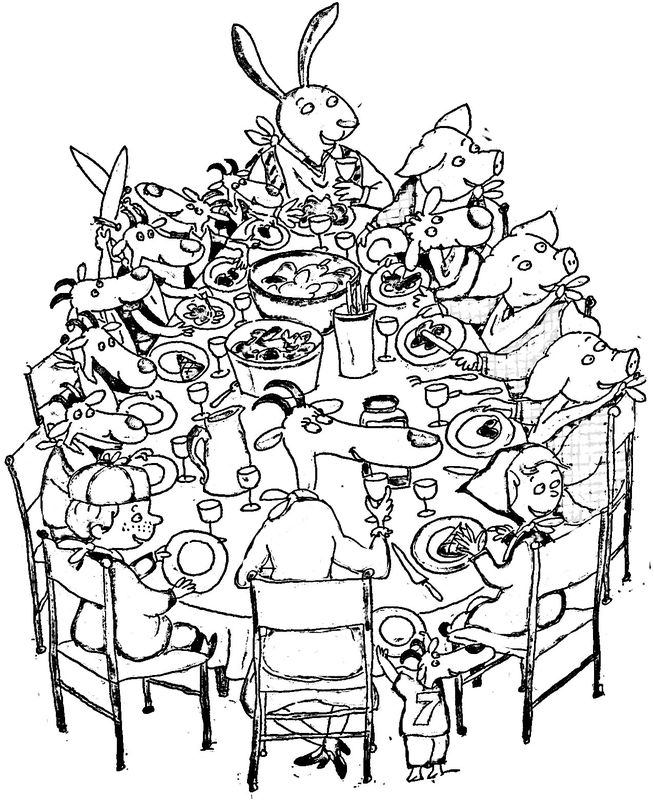 Monsieur Lapin : ORANGELes cochons : ROSELe petit chaperon : ROUGEPierre : BLEULa chèvre : VIOLETLes cabris : VERTPetit Agneau : JAUNETexte 8: fiche n°1 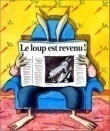 Date :                               prénom :« Et si _________ en profitions pour __________? propose alors Monsieur Lapin.Tous ______________l’idée excellente et très vite un ______________repas est préparé.Les _____________se mettent à ___________ quand soudain :« BOUM ! BOUM ! BOUM ! »« ___________, dis Monsieur Lapin, l’air étonné. Nous n’_____________plus personne ! »Et si nous en profitions pour râler ?Et si nous en profitions pour dîner ?Un délicieux repas est préparé.Un très  bon repas est préparé.Les amis se mettent à manger. Les amis se mettent à table.Nous n’attendons plus rien.Nous n’attendons plus personne.Tout le monde a préparé                             est blanche.Ils regardent tous                             un bon dîner.Sur la table, la nappe                               a une part de galette.Le petit chaperon rouge                               vers la porte.